СУРГУТСКИЙ ПОЛИТЕХНИЧЕСКИЙ КОЛЛЕДЖСтруктурное подразделение – 1Закончите предложение:Электрический ток это 	___________________________________________________________________________________________________________________________.Электрическая цепь состоит из следующих частей ________________________________________________________________________.Единица электрического сопротивления _______. Электрическое сопротивление зависит от _______________________________________________________________________________________________.Электрическое напряжение измеряют ___________________.      Амперметр включают в цепь _________________________________________________________.Выполните тест:1. Источником магнитного поля является… А) покоящаяся заряженная частицаБ) любое заряженное тело
В) любое движущееся телоГ) движущаяся заряженная частица2.  Основной характеристикой магнитного поля является… 
А) вектор магнитной индукцииБ) сила Ампера  В) сила Лоренца 
Г)  магнитный поток3. Температурой Кюри называется температура, при которой…А) появляются магнитные свойства веществаБ) магнитные свойства вещества исчезаютВ) вещество плавится4. Энергия магнитного поля  тока равна…А) 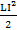 Б)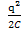 В) 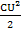 Г) 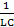 5. Единица измерения индуктивности – это…А) Тесла (Тл)Б) Вебер (Вб)В) Генри (Гн)Г) Кулон (Кл)Д) Ньютон (Н)6. По правилу левой руки определяют направление…А) силы АмпераБ) вектора магнитной индукцииВ) силы Лоренца7. Энергия магнитного поля катушки индуктивностью 0,6 Гн, при силе тока 20А равна…А) 100 ДжБ) 120 ДжВ) 200 ДжГ) 220 ДжВыполните лабораторную работу:  Определение относительной влажности воздуха с помощью термометра.СУРГУТСКИЙ ПОЛИТЕХНИЧЕСКИЙ КОЛЛЕДЖСтруктурное подразделение – 1Закончите предложение:  В Международной системе единиц (СИ) используются основные величины:Основная единица длины-  ________________________________________________.Основная единица времени- _______________________________________________.Основная единица температуры –___________________________________________.Основная единица массы –_________________________________________________.Выполните тест: 1.Какие из перечисленных ниже явлений послужили основой для предположения об атомном строении вещества? А) испарение жидкостей Б) распространение запахов  В) свободное падение тел Г) деформация тел2. Что такое самая маленькая частица воды?А) маленькая капля    Б) электронВ) молекула   Г) атом   3. В стакан с водой упала капля краски. Через некоторое время вся вода оказалась окрашенной. Явление, которое было причиной распространения молекул краски по всему объему воды…А) испарениеБ) конденсацияВ) диффузияГ) конвекция4. Температура  кипения воды равна…А)  273 КБ)  0  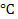 В) 100Г)  373 К5. Процесс называется адиабатным, если он происходит…	А) без совершения работыБ) при постоянной температуре	В) при постоянном давленииГ) в теплоизолированной системе6.  Водяной пар конденсируется, при этом энергия…А) поглощается
Б) выделяется 
В) не поглощается и не выделяется
Г) может поглощаться, может выделяться7. Единица измерения количества вещества …1) метр2) кг/моль3) моль4) килограмм
   Выполните лабораторную работу:     Определение ЭДС и внутреннее сопротивление источника тока.СУРГУТСКИЙ ПОЛИТЕХНИЧЕСКИЙ КОЛЛЕДЖСтруктурное подразделение – 1Закончите предложение: Главная задача кинематики – _______________________________________________________________________________________________________________________.Материальная точка – это  ______________________________ можно пренебречь в данной задаче.В кинематике положение тела в пространстве задают - _________________________________________________________________________.В систему отсчета входят _________________________________________________________________________.Выполните тест:1. Электрический ток в газах обеспечивают А) электроныБ) молекулыВ) положительные и отрицательные ионыГ) электроны, положительные и отрицательные ионы2. Свободные заряды в вакууме образуются в результате А) реакции электролитической диссоциацииБ) термоэлектронной эмиссииВ) разрыва электронных связей между соседними атомамиГ) отрыва электронов 3. Прохождение тока через проводник вызывает действия: А) световыеБ) тепловыеВ) химическиеГ) магнитные 4. Сопротивление металлов при повышении температуры А) возрастаетБ) уменьшаетсяВ) не изменяется 5. Свободные носители заряда в жидкости образуются в результате А) реакции электролитической диссоциацииБ) термоэлектронной эмиссииВ) разрыва электронных связей между соседними атомамиГ) отрыва электронов 6. Электрический ток в вакууме обеспечивают А) электроныБ) молекулыВ) положительные и отрицательные ионыГ) электроны, положительные и отрицательные ионы7. Носителями свободного заряда в полупроводнике p-типа являются А) в основном электроныБ) в основном дыркиВ) электроны и дыркиРешите задачу: Определите период (Т) и частоту () радиопередатчика, работающего на волне длиной  () 30 м. СУРГУТСКИЙ ПОЛИТЕХНИЧЕСКИЙ КОЛЛЕДЖСтруктурное подразделение – 1Закончите предложение: Вода в твердом состоянии – это _____________. Твердые тела способны сохранять ______________________. Парообразование – это ____________________________.  Испарение происходит при _______________________________________________.Скорость испарения зависит от ________________________________________________________________________. Конденсация – это _______________________________________________________. При  конденсации жидкости энергия _______________________________________.Выполните тест:1.  Электромагнитные  волны являются…А) поперечнымиБ) продольнымиВ) в вакууме они поперечные, в среде продольные2.  Длина волны – это расстояние…А) которое,  проходит колеблющаяся точка за периодБ) на которое, распространяются колебания за периодВ) между ближайшими точками, колеблющимися в одинаковых фазах3. Радиотелефонная связь – это…А) усиление колебаний низкой частотыБ) передача речи и музыки с помощью электромагнитных волнВ) выделение звуковых колебаний из высокочастотных колебанийГ) превращение механических колебаний в электрические колебания4.  Электромагнитные волны были…А) открыты экспериментально Д. МаксвелломБ) предсказаны теоретически М. ФарадеемВ) открыты экспериментально М. ФарадеемГ) открыты экспериментально Г. Герцем5. Радиотелефонная связь невозможна  без…А) модулирующего устройстваБ) выпрямителяВ) детектораГ) радиолокатора6.  Для радиосвязи с искусственным спутником Земли используются радиоволны…А) длинныеБ) короткиеВ) средниеГ) ультракороткие7. С помощью радиолокатора определяют…А) местонахождение объектаБ) скорость объектаВ) расстояние до объектаГ) состав вещества, из которого состоит объектВыполните лабораторную работу:  Определение ускорения свободного падения с помощью маятника.СУРГУТСКИЙ ПОЛИТЕХНИЧЕСКИЙ КОЛЛЕДЖСтруктурное подразделение – 1Закончите предложение:Молекула – это _____________________________________________________________________________________________. Молекулы состоят из _________________.  У одного и того же вещества молекулы  _____________________________________.У разных веществ молекулы __________________. При нагревании вещества размеры молекул _____________________________.Выполните тест:1. Электрическим током называют ...А) движение электронов по проводникуБ) упорядоченное движение заряженных частицВ) движение протонов по проводникуГ) движение ионов по проводнику2. В автомобилях источники тока служит… А) аккумуляторы  Б) фотоэлементы    В) сухие элементы    Г) термоэлементы3. Единица измерения  напряжения электрического тока...А) Ампер (А)Б) Ватт (Вт)В) Ом (Ом)Г) Вольт (В)4. Тепловое действие тока используется в устройствах…А) фотоэлемент Б) солнечная батареяВ) утюгГ) электроплита5. Закон  Ома для участка цепи определяется выражением...6. Напряжение на концах проводника 8 В, сопротивление 4 Ом, сила тока равна…А)  1А  Б)   2А            В)   4А Г)   32А   7. Закон  Ома для полной цепи определяется выражением...
    III.  Выполните лабораторную работу: Определение показателя преломления стекла.СУРГУТСКИЙ ПОЛИТЕХНИЧЕСКИЙ КОЛЛЕДЖСтруктурное подразделение – 1Закончите предложение: Источником магнитного поля служит __________________________________________________________. Взаимодействия проводника с током и магнитной стрелки впервые обнаружил датский ученый ____________________.  Места магнита, у которых сильнее проявляется магнитное действие, называются ____________________. Одноименные полюса магнита _____________________, а разноименные _________________.  Характеристикой магнитного поля является __________________________________.Выполните тест:1. Радуга на небе объясняется…А) дисперсиейБ) дифракциейВ) интерференциейГ) поляризацией  2. Мыльный пузырь играет всеми цветами радуги  из-за...А) дифракцииБ) наличия воздуха в немВ) интерференцииГ) его шарообразной формы3. Явление огибания  волнами малых препятствий называется…А) дисперсиейБ) дифракциейВ) интерференциейГ) поляризацией4.  Скорость света в вакууме равна…А) 300 000 км/cБ) 330 км/часВ) 300 м/сГ)  300 км/час5. Световые волны являются…А) продольнымиБ) поперечнымиВ) в вакууме они поперечные, в среде продольные6. Скорость света измерил…А) датский ученый О. РемерБ) французский физик И. ФизоВ) русский физик Э. ЛенцГ) французский физик О. Френель7. Явление, которое нельзя описать с помощью геометрической оптики…А) отражение светового лучаБ) преломление светового лучаВ) дифракция света Г) образование тени Решите задачу:          Определить длину волны () излучения радиолокационной станции, если частота () колебаний 3109 Гц.СУРГУТСКИЙ ПОЛИТЕХНИЧЕСКИЙ КОЛЛЕДЖСтруктурное подразделение – 1Закончите предложение:       Падающий луч, ______________ луч и перпендикуляр, восстановленный в точку падения луча, лежат в одной_____________.  И угол падения равен углу  __________. Отношение синуса угла ___________ к синусу угла___________.  Для двух данных сред есть величина  ____________.Среду с меньшим показателем преломления принять считать оптически  _____________  средой.Полное отражение света наступает при переходе света из оптически более ___________ среды в оптически ___________ плотную среду.Выполните тест:Кто является автором гелиоцентрической системы мира?А) Бруно;Б) Галилей;В) Коперник.Какую форму имеют орбиты планет?А) Окружность;Б) Эллипс;В) Спираль.Как называется наша Галактика?А) Андромеда;Б) Млечный Путь;В) Волосы Вероники.В каком созвездии находится Полярная звезда?А) Малой Медведицы;Б) Большой Медведицы;В) Лебедя.Какая самая яркая звезда на звездном небе?А) Альтаир;Б) Сириус;В) Полярная.У какой планеты есть два спутника, названия которых переводится как «страх» и «ужас»?А) Меркурий;Б) Уран;В) Марс.Укажите первую женщину-космонавта …А)  С.Е. СавицкаяБ)  В.В. ТерешковаВ)  Е.В. Кондакова      Решите задачу: На тележку массой 100кг, движущуюся со скоростью 3 м/с, вертикально падает груз массой 50 кг. С какой скоростью будет двигаться тележка с грузом после взаимодействия?СУРГУТСКИЙ ПОЛИТЕХНИЧЕСКИЙ КОЛЛЕДЖСтруктурное подразделение – 1Закончите предложение:      Сила есть физическая ____________. Если к телу приложена сила, то тело изменяет свою ___________________________. При ударе ракеткой по резиновому мячу и ракетка и мяч меняют свою форму т. е. ______________________. Изгиб, кручение, сжатие, растяжение – это ______________________. Сила, подобно скорости, имеет ___________________.Выполните тест:1.  Расположите электромагнитные излучения разной природы в порядке возрастания длины волны:   а) инфракрасное излучение Солнца;  б) рентгеновское излучение; в) излучение СВЧ-печей.А) а,б,в;    Б) б, а, в;    В) в, б, а;   Г) а,в,б.2. При выдувании мыльного пузыря при некоторой толщине плёнки он приобретает радужную окраску. Какое физическое явление лежит в основе этого наблюдения? А) Интерференция;      Б) дифракция;  В) поляризация;           Г) дисперсия.3. На свету СD - диск имеет радужную окраску. Какое физическое явление лежит в основе этого?   А) Интерференция;     Б) дифракция;      В) поляризация;          Г) дисперсия.4. Иногда летом после дождя можно наблюдать радугу. Какое физическое явление лежит в её основе?  А) Интерференция;      Б) дифракция;   В) поляризация;           Г) дисперсия.5. Поляризация света доказывает, что свет –   А) поток заряженных частиц;   Б) поток электронейтральных частиц;             В) поперечная волна;   Г) продольная волна.6. Волновые свойства света доказывает явление…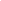 А) интерференцииБ) дифракцииВ) поляризацииГ) дисперсии7. Луч переходит из первой среды во вторую. Абсолютный показатель преломления среды больше…Выполните лабораторную работу: Измерение мощности ламы накаливания. Одобрено на заседании МО «Математика, информатика и физика» протокол № 7 Руководитель МООдобрено на заседании МО «Математика, информатика и физика» протокол № 7 Руководитель МООдобрено на заседании МО «Математика, информатика и физика» протокол № 7 Руководитель МОЭкзаменационный билет № __1___по дисциплине«Физика» Утверждаю:Зам. директора по ТОС.В.БаженоваУтверждаю:Зам. директора по ТОС.В.БаженоваУтверждаю:Зам. директора по ТОС.В.БаженоваЭкзаменационный билет № __1___по дисциплине«Физика» подписьЭкзаменационный билет № __1___по дисциплине«Физика» подписьВ.Л. РябцеваЭкзаменационный билет № __1___по дисциплине«Физика» С.В.Баженова(Ф.И.О.) «06» апреля 2019г.(Ф.И.О.) «06» апреля 2019г.(Ф.И.О.) «06» апреля 2019г.Экзаменационный билет № __1___по дисциплине«Физика» (Ф.И.О.) «___»________2019г.(Ф.И.О.) «___»________2019г.(Ф.И.О.) «___»________2019г.Преподаватель: В.Л.РябцеваМ.С.КузмаульПодписьФ.И.О.Одобрено на заседании МО «Математика, информатика и физика» протокол № 7 Руководитель МООдобрено на заседании МО «Математика, информатика и физика» протокол № 7 Руководитель МООдобрено на заседании МО «Математика, информатика и физика» протокол № 7 Руководитель МОЭкзаменационный билет № __2___по дисциплине«Физика» Утверждаю:Зам. директора по ТОС.В.БаженоваУтверждаю:Зам. директора по ТОС.В.БаженоваУтверждаю:Зам. директора по ТОС.В.БаженоваЭкзаменационный билет № __2___по дисциплине«Физика» подписьЭкзаменационный билет № __2___по дисциплине«Физика» подписьВ.Л. РябцеваЭкзаменационный билет № __2___по дисциплине«Физика» С.В.Баженова(Ф.И.О.) «06»апреля 2019г.(Ф.И.О.) «06»апреля 2019г.(Ф.И.О.) «06»апреля 2019г.Экзаменационный билет № __2___по дисциплине«Физика» (Ф.И.О.) «___»________2019г.(Ф.И.О.) «___»________2019г.(Ф.И.О.) «___»________2019г.Преподаватель: В.Л.РябцеваМ.С.КузмаульПодписьФ.И.О.Одобрено на заседании МО «Математика, информатика и физика» протокол № 7 Руководитель МООдобрено на заседании МО «Математика, информатика и физика» протокол № 7 Руководитель МООдобрено на заседании МО «Математика, информатика и физика» протокол № 7 Руководитель МОЭкзаменационный билет № __3___по дисциплине«Физика» Утверждаю:Зам. директора по ТОС.В.БаженоваУтверждаю:Зам. директора по ТОС.В.БаженоваУтверждаю:Зам. директора по ТОС.В.БаженоваЭкзаменационный билет № __3___по дисциплине«Физика» подписьЭкзаменационный билет № __3___по дисциплине«Физика» подписьВ.Л. РябцеваЭкзаменационный билет № __3___по дисциплине«Физика» С.В.Баженова(Ф.И.О.) «06»апреля 2019г.(Ф.И.О.) «06»апреля 2019г.(Ф.И.О.) «06»апреля 2019г.Экзаменационный билет № __3___по дисциплине«Физика» (Ф.И.О.) «___»________2019г.(Ф.И.О.) «___»________2019г.(Ф.И.О.) «___»________2019г.Преподаватель: В.Л.РябцеваМ.С.КузмаульПодписьФ.И.О.Одобрено на заседании МО «Математика, информатика и физика» протокол № 7 Руководитель МООдобрено на заседании МО «Математика, информатика и физика» протокол № 7 Руководитель МООдобрено на заседании МО «Математика, информатика и физика» протокол № 7 Руководитель МОЭкзаменационный билет № __4___по дисциплине«Физика» Утверждаю:Зам. директора по ТОС.В.БаженоваУтверждаю:Зам. директора по ТОС.В.БаженоваУтверждаю:Зам. директора по ТОС.В.БаженоваЭкзаменационный билет № __4___по дисциплине«Физика» подписьЭкзаменационный билет № __4___по дисциплине«Физика» подписьВ.Л. РябцеваЭкзаменационный билет № __4___по дисциплине«Физика» С.В.Баженова(Ф.И.О.) «06»апреля 2019г.(Ф.И.О.) «06»апреля 2019г.(Ф.И.О.) «06»апреля 2019г.Экзаменационный билет № __4___по дисциплине«Физика» (Ф.И.О.) «___»________2019г.(Ф.И.О.) «___»________2019г.(Ф.И.О.) «___»________2019г.Преподаватель: В.Л.РябцеваМ.С.КузмаульПодписьФ.И.О.Одобрено на заседании МО «Математика, информатика и физика» протокол № 7 Руководитель МООдобрено на заседании МО «Математика, информатика и физика» протокол № 7 Руководитель МООдобрено на заседании МО «Математика, информатика и физика» протокол № 7 Руководитель МОЭкзаменационный билет № __5___по дисциплине«Физика» Утверждаю:Зам. директора по ТОС.В.БаженоваУтверждаю:Зам. директора по ТОС.В.БаженоваУтверждаю:Зам. директора по ТОС.В.БаженоваЭкзаменационный билет № __5___по дисциплине«Физика» подписьЭкзаменационный билет № __5___по дисциплине«Физика» подписьВ.Л. РябцеваЭкзаменационный билет № __5___по дисциплине«Физика» С.В.Баженова(Ф.И.О.) «06»апреля 2019г.(Ф.И.О.) «06»апреля 2019г.(Ф.И.О.) «06»апреля 2019г.Экзаменационный билет № __5___по дисциплине«Физика» (Ф.И.О.) «___»________2019г.(Ф.И.О.) «___»________2019г.(Ф.И.О.) «___»________2019г.А)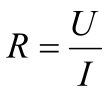 Б)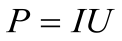 В)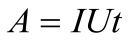 Г)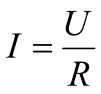 А)Б)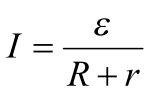 В)Г)Преподаватель: В.Л.РябцеваМ.С.КузмаульПодписьФ.И.О.Одобрено на заседании МО «Математика, информатика и физика» протокол № 7 Руководитель МООдобрено на заседании МО «Математика, информатика и физика» протокол № 7 Руководитель МООдобрено на заседании МО «Математика, информатика и физика» протокол № 7 Руководитель МОЭкзаменационный билет № __6___по дисциплине«Физика» Утверждаю:Зам. директора по ТОС.В.БаженоваУтверждаю:Зам. директора по ТОС.В.БаженоваУтверждаю:Зам. директора по ТОС.В.БаженоваЭкзаменационный билет № __6___по дисциплине«Физика» подписьЭкзаменационный билет № __6___по дисциплине«Физика» подписьВ.Л. РябцеваЭкзаменационный билет № __6___по дисциплине«Физика» С.В.Баженова(Ф.И.О.) «06»апреля 2019г.(Ф.И.О.) «06»апреля 2019г.(Ф.И.О.) «06»апреля 2019г.Экзаменационный билет № __6___по дисциплине«Физика» (Ф.И.О.) «___»_______2019г.(Ф.И.О.) «___»_______2019г.(Ф.И.О.) «___»_______2019г.Преподаватель: В.Л.РябцеваМ.С.КузмаульПодписьФ.И.О.Одобрено на заседании МО «Математика, информатика и физика» протокол № 7 Руководитель МООдобрено на заседании МО «Математика, информатика и физика» протокол № 7 Руководитель МООдобрено на заседании МО «Математика, информатика и физика» протокол № 7 Руководитель МОЭкзаменационный билет № __7___по дисциплине«Физика» Утверждаю:Зам. директора по ТОС.В.БаженоваУтверждаю:Зам. директора по ТОС.В.БаженоваУтверждаю:Зам. директора по ТОС.В.БаженоваЭкзаменационный билет № __7___по дисциплине«Физика» подписьЭкзаменационный билет № __7___по дисциплине«Физика» подписьВ.Л. РябцеваЭкзаменационный билет № __7___по дисциплине«Физика» С.В.Баженова(Ф.И.О.) «06»апреля 2019г.(Ф.И.О.) «06»апреля 2019г.(Ф.И.О.) «06»апреля 2019г.Экзаменационный билет № __7___по дисциплине«Физика» (Ф.И.О.) «___»________2019г.(Ф.И.О.) «___»________2019г.(Ф.И.О.) «___»________2019г.Преподаватель: В.Л.РябцеваМ.С.КузмаульПодписьФ.И.О.Одобрено на заседании МО «Математика, информатика и физика» протокол № 7 Руководитель МООдобрено на заседании МО «Математика, информатика и физика» протокол № 7 Руководитель МООдобрено на заседании МО «Математика, информатика и физика» протокол № 7 Руководитель МОЭкзаменационный билет № __8___по дисциплине«Физика» Утверждаю:Зам. директора по ТОС.В.БаженоваУтверждаю:Зам. директора по ТОС.В.БаженоваУтверждаю:Зам. директора по ТОС.В.БаженоваЭкзаменационный билет № __8___по дисциплине«Физика» подписьЭкзаменационный билет № __8___по дисциплине«Физика» подписьВ.Л. РябцеваЭкзаменационный билет № __8___по дисциплине«Физика» С.В.Баженова(Ф.И.О.) «06»апреля 2019г.(Ф.И.О.) «06»апреля 2019г.(Ф.И.О.) «06»апреля 2019г.Экзаменационный билет № __8___по дисциплине«Физика» (Ф.И.О.) «___»________2019г.(Ф.И.О.) «___»________2019г.(Ф.И.О.) «___»________2019г.А) первойБ) второйВ) равныГ) нельзя определитьПреподаватель: В.Л.РябцеваМ.С.КузмаульПодписьФ.И.О.